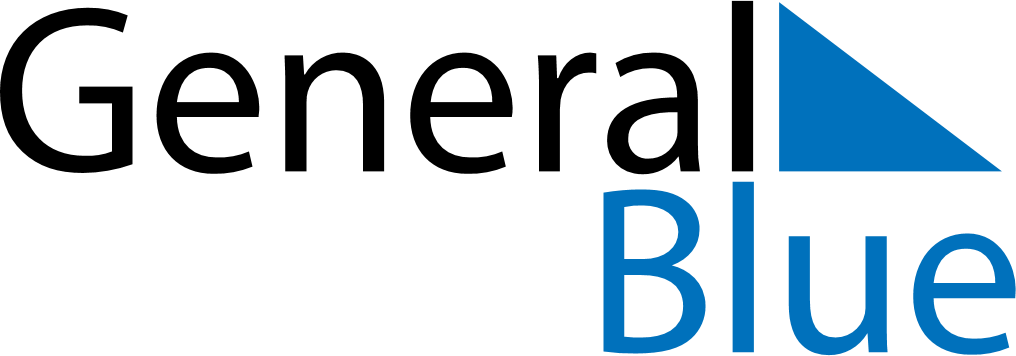 January 2019January 2019January 2019BahamasBahamasMondayTuesdayWednesdayThursdayFridaySaturdaySunday123456New Year’s Day78910111213Majority Rule Day141516171819202122232425262728293031